Full Paper Template for the Research in Engineering Education Symposium (REES) 2024First Author Namea (First, Last); Second Author Nameb, and etc c.First Author Affiliationa, Second Author Affiliation (if different)b , Subsequent Author AffiliationcCorresponding Author Email: (Leave this section as is for the double-blind review process)Abstract (250 words)Context Provide a brief background of the educational phenomenon or situation being studied in this paper, including some information about what is already known. (Replace all the instructions with your text) (1-2 sentences)Purpose or GoalBriefly describe the motivation behind your study or change in practice (that is, what you wanted to find out).  This section should include a brief discussion that identifies your research question, hypothesis or goal of the study, or the reason behind the change in practice described in this paper. (2-3 sentences)MethodsInclude a brief summary of the methodology adopted (i.e., what data or evidence was collected to support your argument, and how it was analyzed or could be used to justify the change in teaching practice). (2-3 sentences)Outcomes Summarize the key outcomes of your study or the change in teaching practice. (2-3 sentences)ConclusionSummarize the conclusions you can draw based on the evidence presented, and briefly discuss how they compare to what is currently known about the topic. If these are not available by abstract submission, summarize the likely conclusions. (2 - 3 sentences).Keywords—Enter three to six keywords or phrases in alphabetical order, separated by semi-colons.INTRODUCTIONTHIS document is a template for Microsoft Word versions 6.0 or later. Please download the electronic file,
from the REES 2024 Web site at  https://iucee.org/rees2024/ so you can use it to prepare your manuscript. Guidelines For Manuscript PreparationWhen you open manuscript template, select “Print Layout” from the “View” menu in the menu bar (View | Page Layout) (these instructions assume MS Word 6.0. Some versions may have alternate ways to access the same functionalities noted here). Then, type over sections of the document or cut and paste from another document and use markup styles. On the “Home” ribbon, click on the “Styles Pane” button to open the Styles as a sidebar. It will show you the “Current style” (for example, the style at this point in the document is “Text”) as well as a list of predefined styles to apply from. Highlight a section that you want to designate with a specific style, and then select the appropriate name on the style menu. The style will adjust your fonts and line spacing. Do not change the specific details of the styles such as font size and spacing. Use italics for emphasis; do not underline. Use Times New Roman font throughout the manuscript. See Table I for a summary of styles used in this template.Non-adherence to the template will lead to rejection. This document focuses only about the formatting of the paper. For review criteria, please refer to (https://iucee.org/rees2024/ ).Page limitsThe manuscript must be limited to 9 pages including references.Writing stylePreparing for the double-blind review processDo not include any identifying information such as author names and affiliations in the manuscript. Make sure your figures and tables do not include any identifying information. Avoid phrasing that might reveal your identity: instead of “In our previous study … (Author, year),” use “Earlier studies found that … (Author, year),” or “Author (year) found that …”; instead of “In our institute <name>, …,” use “In a Tier-I institute in eastern Uttar Pradesh…”General recommendationsManuscripts must be in English. It is recommended to write in the first person singular or plural and use the active voice (“I observed that ...” or “We observed that ...” instead of “It was observed that ...”). Remember to check the spelling. If your native language is not English, please get a native English-speaking colleague or a professional technical editor to proofread your paper carefully. Section HeadingsNo more than three levels of headings should be used.  See Table I for formatting details and Subsection B above for an example.Figures and TablesFigures and tables must be centered in the column.  Large figures and tables may span across both columns.  It is recommended that Figures and Tables be positioned at the top of the page.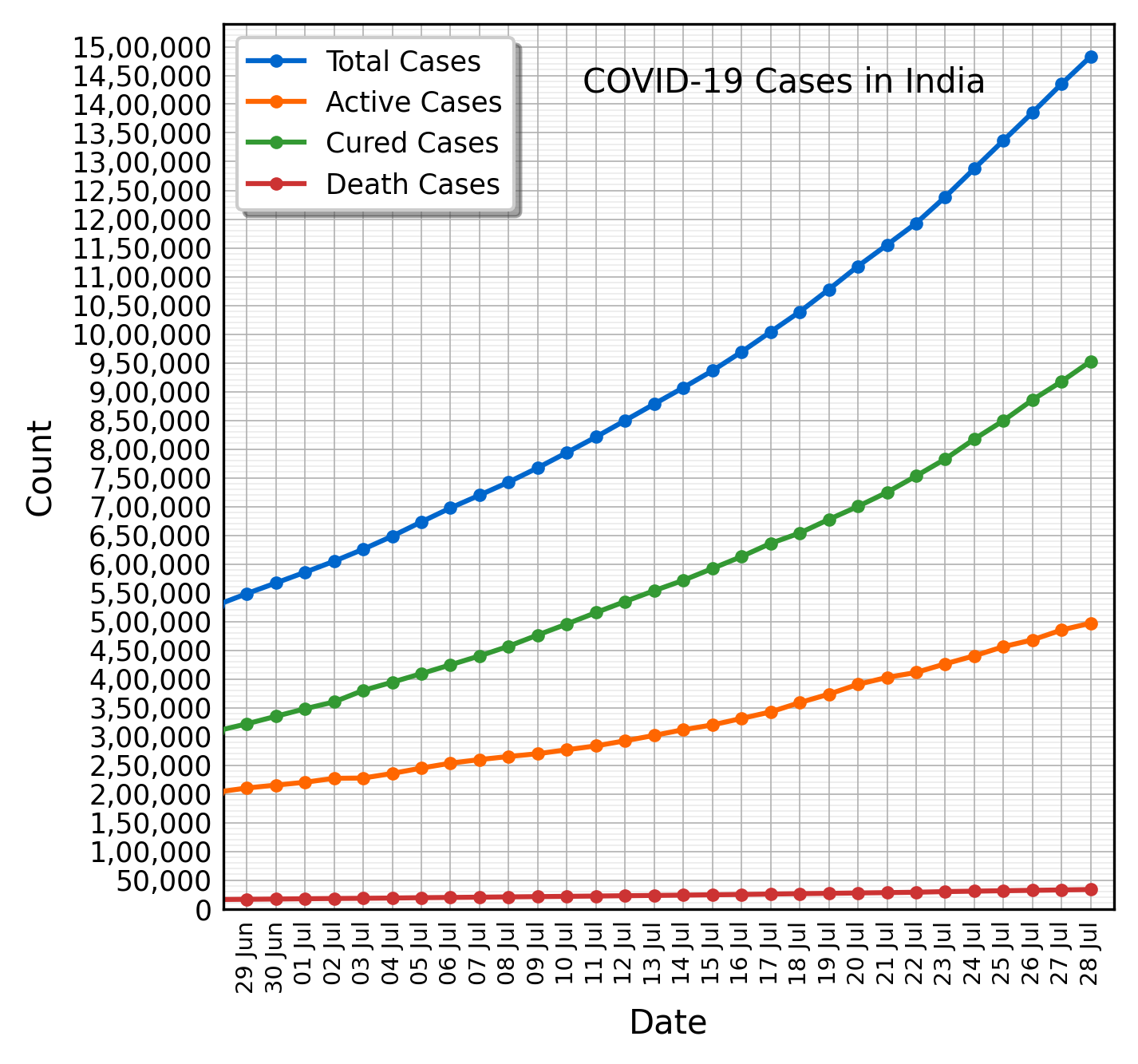 Graphics may be full color. Graphics must not use stipple fill patterns because they may not be reproduced properly.  Please use only solid fill colors, which contrast well both on screen and on a black-and-white hardcopy.There are no specific requirements for header rows, column width, row height, use of borders, etc. Do not use colors in tables. The text in the table must be 8 pt. Figures and tables may be inserted in text boxes, as shown in these examples.Figure and table captions should follow the guidelines in Table I. When referencing your figures and tables within your paper, use the abbreviation “Fig.” even at the beginning of a sentence. Do not abbreviate “Table.” Tables should be numbered with Roman Numerals.MathIf you are using Word, use either the Microsoft Equation Editor or the MathType add-on (http://www.mathtype.com) for equations in your paper (Insert | Equation or MathType Equation). “Float over text” should not be selected. Number equations consecutively with equation numbers in parentheses flush with the right margin, as in (1). First, use the equation editor to create the equation. Then select the “Equation” markup style. Press the tab key and write the equation number in parentheses.	(1)Refer to “(1),” not “Eq. (1)” or “equation (1),” except at the beginning of a sentence: “Equation (1) is ... .”Page NumbersDo not use page numbers.FootnotesIt is recommended that footnotes be avoided (except for the unnumbered footnote with the receipt date on the first page). Instead, try to integrate the footnote information into the text. If you absolutely have to, number footnotes separately in superscripts (Insert | Footnote). Use letters for table footnotes (see Table I).References REES 2024 uses the American Psychological Association (APA) format for in-text and reference list citations. See a concise guide at www.mendeley.com/guides/apa-citation-guide. It is recommended that you use a citation manager like Zotero or Mendeley. Below are some examples of in-text citations; the references section should only contain the bibliography, i.e., a list of references in the APA format. In-text citations include the last name of the authors and the year of publication only, for example, “Author (year) states…” or “… (Author, year).”Books: Creswell (2012) explains the importance of the literature review process.Book chapters: Guzdial and du Boulay (2019) summarize the history of computing education research.Journal articles: Peer instruction is an active learning technique used successfully in college-level STEM courses (Crouch & Mazur, 2001). When citing multiple works together, separate them by semi-colons like this (Fellah & Bandi, 2018; Hamouda et al., 2019).Conference proceedings: Esakia and McCrickard (2016) propose an adaptive model for teaching mobile app development in computing courses.Structuring and formatting your paperAs mentioned above, this document focuses on the structure and formatting of the paper.  To structure the manuscript, please use a typical structure of a research article. To format the manuscript, you should use the styles in this document. The paper will be reviewed (and potentially) published exactly as you submit it, so be careful to follow the guidelines carefully.AcknowledgmentUse the singular heading even if you have many acknowledgments. Leave this section as is for the double-blind review process.ReferencesCreswell, J. W. (2012). Educational research: Planning, conducting, and evaluating quantitative and qualitative research (4th ed). Pearson.Crouch, C. H., & Mazur, E. (2001). Peer Instruction: Ten years of experience and results. American Journal of Physics, 69(9), 970–977. Esakia, A., & McCrickard, D. S. (2016). An adaptable model for teaching mobile app development. 2016 IEEE Frontiers in Education Conference (FIE), 1–9. Fellah, A., & Bandi, A. (2018). The Essence of Recursion: Reduction, Delegation, and Visualization. Journal of Computing Sciences in Colleges, 33(5), 115–123.Guzdial, M., & du Boulay, B. (2019). The History of Computing Education Research. In S. A. Fincher & A. V. Robins (Eds.), The Cambridge Handbook of Computing Education Research (1st ed., pp. 11–39). Cambridge University Press.AppendixAppendixes, if needed, appear after the references.Copyright statement (To be inserted by the authors in the camera ready copy)The following copyright statement should be included at the end of your paper. Substitute authors’ names in final version only.Copyright © 2024 <Replace with the names of authors>: The authors assign to the Research in Engineering Education Network (REEN) and educational non-profit institutions a non-exclusive license to use this document for personal use and in courses of instruction provided that the article is used in full and this copyright statement is reproduced. The authors also grant a non-exclusive license to REEN to publish this document in full on the World Wide Web (prime sites and mirrors), on Memory Sticks, and in printed form within the REES 2024 proceedings. Any other usage is prohibited without the express permission of the authors. – 